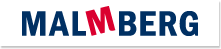 Actuele lesbrief Engels – Going Viral – uitwerkingActuele lesbrief WK 06 – A2 – Malmberg Engels 2020-2021Assignment 1a	eigen antwoordb	voorbeeld: date (fruit; day of the year), drop (fall; small amount of water), fall (season; to come down quickly), foot/feet (part of your body; unit of measurement), leaves (small green parts of trees, etc.; goes away), left (other side than the right side; went away), park (piece of land; leave your car etc. somewhere), train (railway engine plus cars; teach someone; to try to get stronger), watch (time piece; look), ... Assignment 2Assignment 3a	1	Mike Bowers collects precious stones. TRUE2	The Cookie Monster rock was discovered in California. FALSE3	An agate is a semi-precious stone. TRUE4	The agate Mike Bowers has pastel colours. TRUE5	Mike Bowers found the special rock in January. FALSE6	Mike Bowers has been ill with COVID-19. TRUEb	3	The official Cookie Monster account on Twitter retweeted Mike’s photo. That is why many people saw it. All those people also retweeted and liked the photo. c	2	He hopes the Cookie Monster agate will inspire the next generation of rock collectors.OpdrachtERK niveauOpdracht 1A2Opdracht 2A2Opdracht 3A2virall.	spreading very quickly to many people especially through the Internetweirdlym.	strangely; unusuallyretweetedk.	reposted of a message on Twitterpreciousn.	very valuable; worth a lot collectori.	a person who collects certain things as a hobbyagateg.	a hard stone with strips of colour, used in jewelrya semi-precious stonej.	a pretty stone, which is worth a bit less than a precious stonepastelh.	having a pale, soft colourball-likeo.	with the shape of a ballfact-checkinga.	checking if all the facts are correctassessmentd.	evaluation; judgementskepticalb.	doubting, not really believingdonatee.	to giveaccessiblec.	easy to visit and seeinspiref.	to give someone an idea about what to do